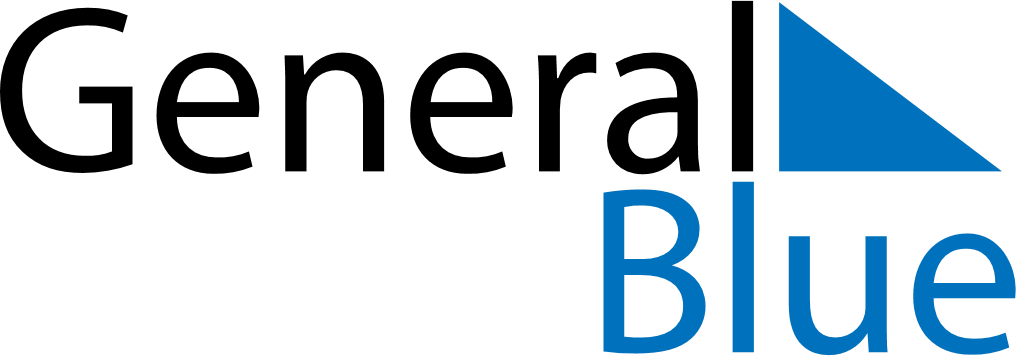 November 2024November 2024November 2024November 2024November 2024November 2024Bugat, Bulgan, MongoliaBugat, Bulgan, MongoliaBugat, Bulgan, MongoliaBugat, Bulgan, MongoliaBugat, Bulgan, MongoliaBugat, Bulgan, MongoliaSunday Monday Tuesday Wednesday Thursday Friday Saturday 1 2 Sunrise: 7:52 AM Sunset: 5:44 PM Daylight: 9 hours and 52 minutes. Sunrise: 7:54 AM Sunset: 5:43 PM Daylight: 9 hours and 48 minutes. 3 4 5 6 7 8 9 Sunrise: 7:56 AM Sunset: 5:41 PM Daylight: 9 hours and 45 minutes. Sunrise: 7:57 AM Sunset: 5:40 PM Daylight: 9 hours and 42 minutes. Sunrise: 7:59 AM Sunset: 5:38 PM Daylight: 9 hours and 39 minutes. Sunrise: 8:00 AM Sunset: 5:36 PM Daylight: 9 hours and 36 minutes. Sunrise: 8:02 AM Sunset: 5:35 PM Daylight: 9 hours and 32 minutes. Sunrise: 8:04 AM Sunset: 5:33 PM Daylight: 9 hours and 29 minutes. Sunrise: 8:05 AM Sunset: 5:32 PM Daylight: 9 hours and 26 minutes. 10 11 12 13 14 15 16 Sunrise: 8:07 AM Sunset: 5:31 PM Daylight: 9 hours and 23 minutes. Sunrise: 8:08 AM Sunset: 5:29 PM Daylight: 9 hours and 20 minutes. Sunrise: 8:10 AM Sunset: 5:28 PM Daylight: 9 hours and 17 minutes. Sunrise: 8:12 AM Sunset: 5:27 PM Daylight: 9 hours and 15 minutes. Sunrise: 8:13 AM Sunset: 5:25 PM Daylight: 9 hours and 12 minutes. Sunrise: 8:15 AM Sunset: 5:24 PM Daylight: 9 hours and 9 minutes. Sunrise: 8:16 AM Sunset: 5:23 PM Daylight: 9 hours and 6 minutes. 17 18 19 20 21 22 23 Sunrise: 8:18 AM Sunset: 5:22 PM Daylight: 9 hours and 3 minutes. Sunrise: 8:19 AM Sunset: 5:21 PM Daylight: 9 hours and 1 minute. Sunrise: 8:21 AM Sunset: 5:20 PM Daylight: 8 hours and 58 minutes. Sunrise: 8:22 AM Sunset: 5:19 PM Daylight: 8 hours and 56 minutes. Sunrise: 8:24 AM Sunset: 5:18 PM Daylight: 8 hours and 53 minutes. Sunrise: 8:25 AM Sunset: 5:17 PM Daylight: 8 hours and 51 minutes. Sunrise: 8:27 AM Sunset: 5:16 PM Daylight: 8 hours and 48 minutes. 24 25 26 27 28 29 30 Sunrise: 8:28 AM Sunset: 5:15 PM Daylight: 8 hours and 46 minutes. Sunrise: 8:30 AM Sunset: 5:14 PM Daylight: 8 hours and 44 minutes. Sunrise: 8:31 AM Sunset: 5:13 PM Daylight: 8 hours and 42 minutes. Sunrise: 8:32 AM Sunset: 5:12 PM Daylight: 8 hours and 39 minutes. Sunrise: 8:34 AM Sunset: 5:12 PM Daylight: 8 hours and 37 minutes. Sunrise: 8:35 AM Sunset: 5:11 PM Daylight: 8 hours and 35 minutes. Sunrise: 8:37 AM Sunset: 5:10 PM Daylight: 8 hours and 33 minutes. 